 “不忘初心、牢记使命”主题教育调研报告——“大局着眼，小处着手” 科研工作调研报告服装学院党委 副院长  胡越2019年10月根据学校和服装学院党委“不忘初心，牢记使命”主题教育的工作安排，按照主题教育“守初心、担使命，找差距、抓落实”的总要求，坚持问题导向、效果导向、责任导向以及“奔着问题去、针对问题改”并把“改”字贯穿始终的精神，我进行了“大局着眼，小处着手” 的工作调研，现将相关情况报告如下：一、调研目的及意义为全面、扎实、深入地开展“不忘初心、牢记使命”主题教育工作，就如何更加高速有效推动学院发展，尤其在自身分担的科研工作进展情况上开展调查研究。调研采用实地走访、集体座谈、个别访谈、填写意见表等方式，深入纺织系办公室、新进教师办公室和学院中心实验室，广泛接触博士学位教师、新进教师和实验室教师，共约访谈座谈40余人，掌握了大量一手情况。在了解各系室同事的心声与诉求后，积极倾听其意见，采纳其建议，力求在转变工作作风，解决实际问题上见真章、见实效。二、调研过程1.调研时间：2019年09月30日-2019年10月20日2.调研地点：艺术楼3.调研对象：全体教授、副教授、具有博士学位的青年教师及实验教师。4.调研方式：实地走访、集体座谈、个别访谈、填写意见表等方式三、调研发现的问题1．近年学院发展水平逐步提高，新进教师逐年增加、在近期的工作安排中，对未获批青基的老师疏于细化管理，忽略关心其在新工作中遇到的问题。根据多次的调研工作，虚心接受群众及领导反映的具体意见和建议，并决定在接下的工作安排中点对点的，面对面的，个性化的，对新进教师在科研申报等具体的工作中加强辅导。2．学院获批国家青年基金的教师逐年增加，但因受限于学院实验场所和设备，部分教师“用武之地”有限。通过党政领导班子进一步商讨解决方案，尽快解决其问题，力助其顺利开展工作。同时，学院健全规范相关制度化培养模式，“形成依据制度办事的习惯”提高工作效率，最大程度地体现学院管理的公正性和公平性，同时规范激励制度，为学院赢得更多人才。3．在现有教学团队的基础上，进一步优化团队建设，精炼团队科研方向与目标，充分发挥团队凝聚力并做到灵活授权，及时决策，有组织开展重大前沿课题研究。4、加强科研团队与其他部门之间的沟通和协调。为科研团队争取更充足的实验资源与更好的科研环境，更好地促进学院科研目标的实现。调研形成的成果提高政治站位、凝聚思想共识。坚持以习近平新时代中国特色社会主义思想武装头脑，坚决贯彻党中央决策部署，增强“四个意识”、做到“两个维护”。立足本职工作，真正将本职工作和党建工作结合起来，让党建工作更富有实际意义，做到为学校教书育人服务。必须牢固树立高度自觉的大局意识，自觉从大局看问题，把工作放到大局中去思考、定位、摆布。坚定跟随党的步伐，听从学校组织的工作部署，进一步提高科研管理的全局观，运用发展与长远的眼光分析新时代的科研形势，保证不落后，紧跟时代发展。严格执行党的方针政策和路线，树立大局意识，克服本位主义，把工作落到实处。进一步广泛听取各科研人员的意见和建议，在共商共建原则下确保学院科研水平高质量发展。进一步明确研究方向，凝炼研究思路，增强团队意识，提高部门协作精神，共同努力推进学院科研工作。坚持问题导向，细化落实举措，注重解决实际问题，出实招、办实事、求实效。提出科研信息公开及时发布在微信工作群组中、民主管理的同时形成规范制度管理，运用创新方法，并探索出“先商后议再公开”的工作法。后续改进举措加强思想认识学习。深入学习《习近平新时代中国特色社会主义思想》，在思想上、政治上、行动上自觉与党中央保持遗址，严格贯彻“两个权威意识”，在具体的教学工作中，坚持党的基本理论、基本路线、基本方略，坚持思想基本原则，坚持新发展理念。在工作中，认真贯彻”守初心、担使命、找差距、抓落实”的总要求，把学习教育、调查研究、检视问题、整改落实贯通起来，努力取得实实在在的成效。在学习党章中，做到知其然，联系实际学、深入思考学，做到知其所以然。加强组织管理：为了高效地组织各位教师进行项目申报工作，服装学院将以按学科方向在团队层面每月定期进行项目申报研讨会，由相关团队带头人进行监督和管理。增加学术研讨：为了营造良好的学术氛围，提高科研实力和水平，缩短与国内外相关领域高水平研究的差距，学院将继续广泛邀请国内外知名学者来院开展系列学术研讨会。科学分析申报方向，争取权威专家指导：为了提高服装学院在2020年国家级项目的申报成功率，增强项目申报和科学研究的针对性，将由团队带头人组织申报教师共同研讨申报方向，待分析结束后将进一步聘请相关资深专家对各位教师的申报方向做点评，并对申报书进行建议等。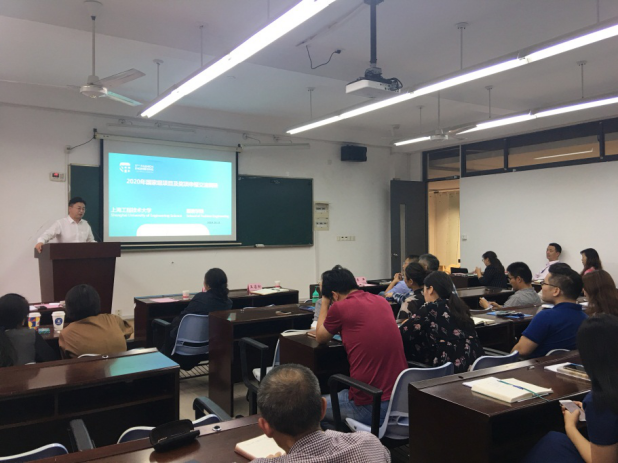 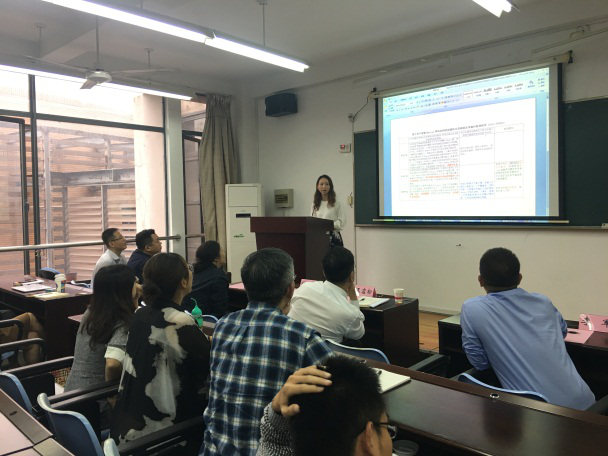 